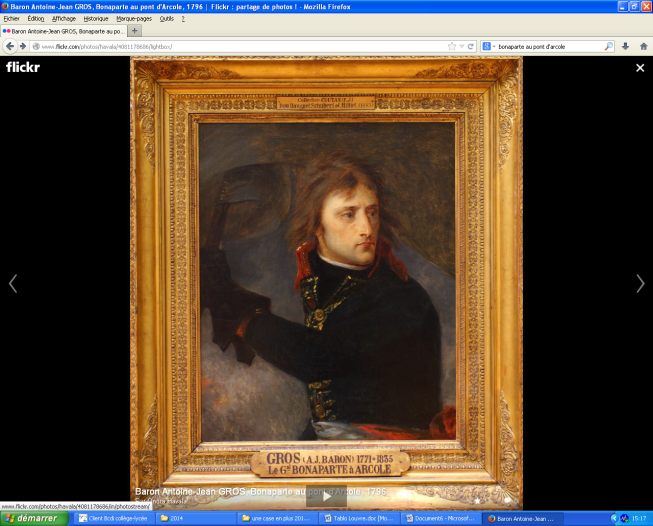 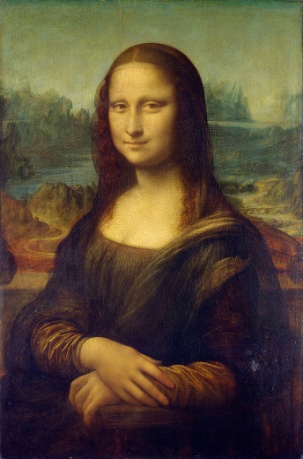 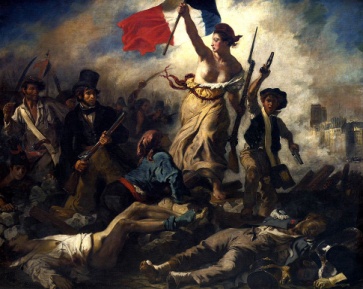 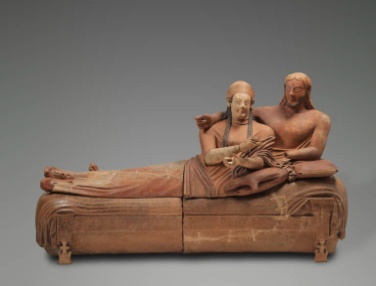 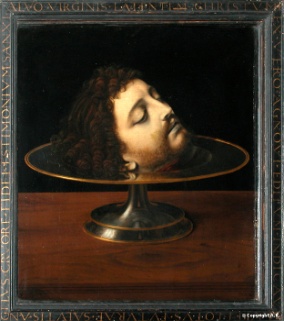 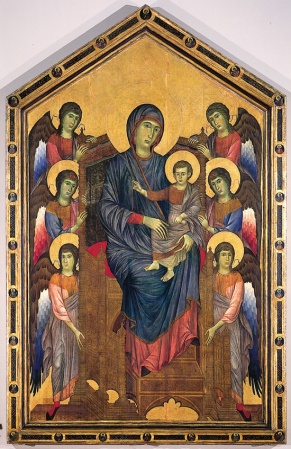 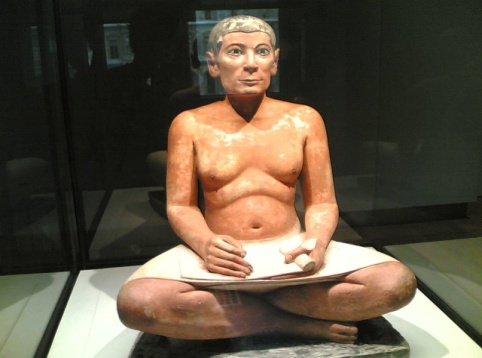 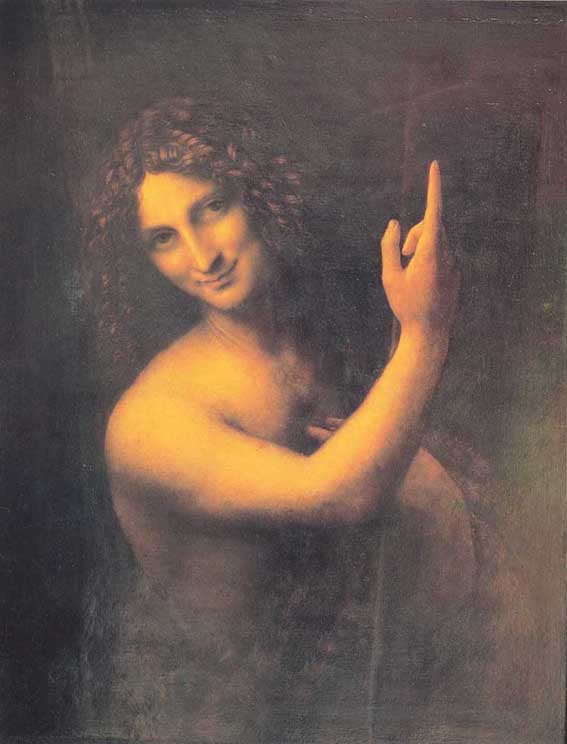 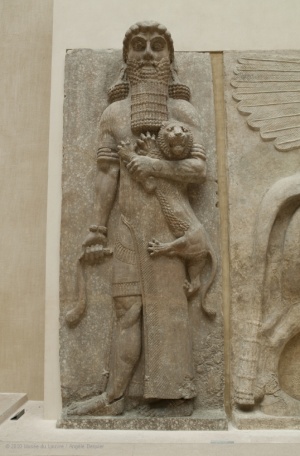 La traversée dare d’artDécouverte de tableaux et sculptures exposés au Musée du Louvreavec l’album de bande dessinée La Traversée du LouvreDouze reproductions d’œuvres du Musée du Louvre ont été proposées aux élèves de troisième.Par groupe de deux, les élèves ont retrouvé la planche de bande dessinée qui met en scène l’œuvre choisie. Puis, à partir de cette planche, ils ont imaginé les pensées ou les paroles du visiteur du Louvre et celles des personnages de l’œuvre (texte 1 du panneau).Après avoir réfléchi à la notion d’œuvre d’art, ils ont lu un dossier documentaire consacré à l’œuvre choisie, réalisé par leurs enseignants, puis ont répondu à un questionnaire (texte 2 du panneau).Chaque groupe a présenté oralement à la classe son travail documentaire. 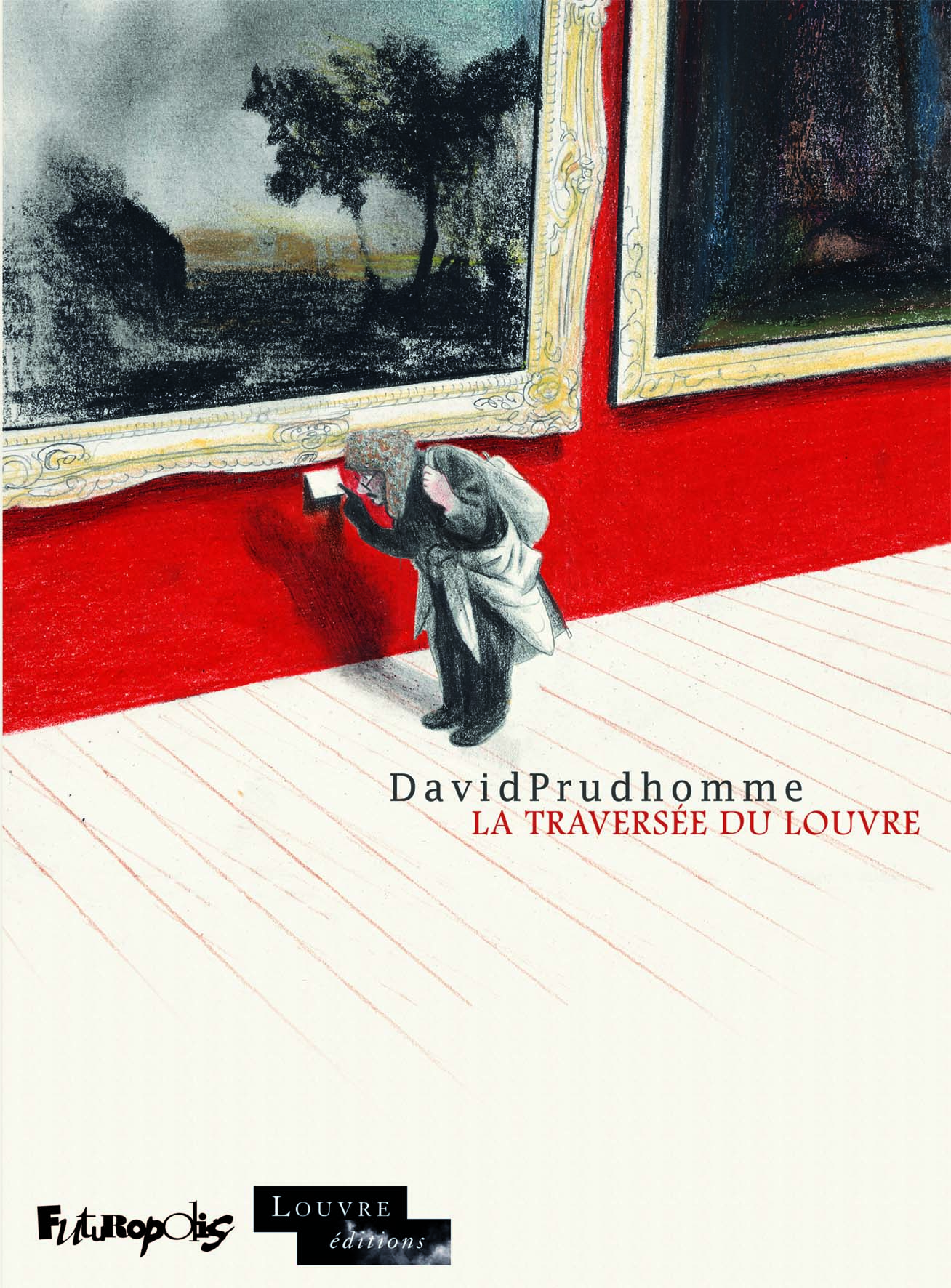 La Traversée du Louvre, David PRUDHOMME, Le Louvre Éditions, BD sélectionnée au Prix 2014 des lecteurs lycéens de la Sarthe.David Prudhomme, auteur de bande dessinée traverse le musée du Louvre au pas de course et s'amuse à observer les visiteurs qui regardent et photographient les œuvres. Avec humour, il capte l’interaction entre le spectateur et l’œuvre, transposant ressemblances ou différences. Une visite ludique et astucieuse basée sur la mise en abyme et la métaphore, qui interroge l’importance du regard, la nature de l'art, sa place dans nos sociétés, le rôle du musée.Les œuvres sélectionnées : Les Noces de Cana de Paul Véronèse / Le Bœuf écorché de Rembrandt /La vierge et l’enfant entourés d’anges de Cimabue /St Jean-Baptiste de Léonard de Vinci /Bonaparte au pont d’Arcole de Antoine-Jean Gros /La liberté guidant le peuple d’Eugène Delacroix /La Joconde de Léonard de Vinci /Sarcophage des époux /Le scribe accroupi /Héros maîtrisant un lion /La tête de St Jean-Baptiste d’Andrea Solari /Le radeau de la Méduse de Géricault.